Оценочные материалы для проведения промежуточной аттестации по учебному предмету технология5 классВариант IБлок А (базовый уровень)1. Искусство приготовления пищи называется:а) гигиена;   б) кулинария;    в) вышивка.2. К столовым приборам  относится:а) ложка;   б) дуршлаг;     в) вилка  г) нож.3.При варке супа воду в кастрюлю наливать:А) до краев  б) половину   в) не доливая до края кастрюли   4-5 см. 4. Определить, является куриное яйцо вареным или сырым можно:а) опустив яйцо в сосуд с водой;б) по звуку, издаваемому яйцом при его встряхивании;в) кручением яйца на поверхности стола;г) по внешнему виду.5.  К бутербродам не относится:а) канапе;  б) сандвичи;  в) пирожное;  г) гамбургер6. Установите соответствие между деталью швейной машины и ее назначением:Ответ________________________________7. В машинной игле ушко находится:а) в середине иглы;    б) рядом с острием;    в) там же, где у иглы для ручного шитья;     г) в середине колбы;8. По какой стороне фигуры снимают мерки:   а) по правой;б) по левой.9. Расшифруй название мерки От -_______________________10. Мерку Об снимают, чтобы узнать:А) длину нагрудника;Б) ширину нижней части фартука:В) ширину пояса.11. На какие группы по происхождению делятся натуральные  волокна? А) животные и растительные	В) натуральные и химические	С) шерстяные и шелковыеD) искусственные и синтетические12. Натуральные ткани бывают растительного происхождения. Из этого растения делают такие ткани, как ситец, батист, бязь, фланель, сатин и другие. Отметьте название этого растения.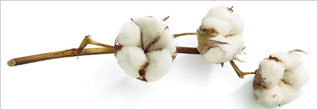 А) хлопокB) ленC) шелкD) конопля13. Как называется неосыпающийся край ткани:а) кромка;  б) уток;    в) основа;   г) долевая нить.14. Где расположено волокно у льна?а) в семенной коробочке;   б) в соцветиях;    в)  в стебле.15. Нить основы при растяжении:А) тянется      б) не тянетсяБлок Б(повышенный уровень)16. Выберете все известные способы определения лицевой стороны на ткани: На лицевой стороне -  бледный, нечёткий рисунокНа лицевой стороне - яркий, чёткий рисунокЕсли ткань с ворсом, на лицевой стороне – длинный ворсЕсли ткань с ворсом, на лицевой стороне  - нет ворса или короткий ворсЕсли ткань окрашена в один цвет, то лицевая сторона – гладкая, ровнаяЕсли ткань окрашена в один цвет, то лицевая сторона – имеет ткацкие пороки, узелки17. Перечислите основные линии фигуры.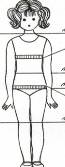 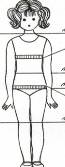 1_________,   2_______________   3___________  4______________  5_____________18. Укажите цифрами правильную последовательность технологических операций при приготовлении холодных блюд из вареных овощей:а). Механическая обработка овощей (сортировка, мойка, очистка, промывание)б). Нарезка овощейв) Украшение блюд и подача к столуг). Заправка салатов перед подачей к столуд). Тепловая обработка овощейе). Охлаждение овощей1______2________3_________4_________5________6_________19. Вставьте пропущенное слово.                                                                                 Правила поведения за столом -_______________20. Рассмотрите типы планировки кухни. Отметьте линейный тип планировкиОтвет ___________Вариант IIБлок А (базовый уровень)1. Искусство приготовления пищи называется:а) гигиена;   б) кулинария;    в) вышивка.2. К кухонной посуде  относится:а) ложка;   б) дуршлаг;     в) вилка  г) нож.3.При варке супа воду в кастрюлю наливать:А) до краев  б) половину   в) не доливая до края кастрюли   4-5 см. 4. Определить, является куриное яйцо вареным или сырым можно:а) опустив яйцо в сосуд с водой;б) по звуку, издаваемому яйцом при его встряхивании;в) кручением яйца на поверхности стола;г) по внешнему виду.5.  К бутербродам  относится:а) канапе;  б) сандвичи;  в) пирожное;  г) гамбургер6. Установите соответствие между деталью швейной машины и ее назначением:Ответ________________________________7. Установочный палец находится ва) челночном устройствеб) шпульном колпачке    в) рукаве швейной машине     8. По какой стороне фигуры не  снимают мерки:   а) по правой;б) по левой.9. Расшифруй название мерки Об -_______________________10. Мерку От снимают, чтобы узнать:А) длину нагрудника;Б) длину нижней части фартука:В) длину  пояса.11. На какие группы по происхождению делятся натуральные  волокна? А) животные и растительные	В) натуральные и химические	С) шерстяные и шелковыеD) искусственные и синтетические12. Натуральные ткани бывают растительного происхождения. Из этого растения делают такие ткани, как ситец, батист, бязь, фланель, сатин и другие. Отметьте название этого растения.А) хлопокB) ленC) шелкD) конопля13. Нить, идущая вдоль ткани называют:а) кромка;  б)  нить утка;    в) нить основы;   14. Где расположено волокно у хлопка?а) в семенной коробочке;   б) в соцветиях;    в)  в стебле.15. Нить утка  при растяжении:А) тянется      б) не тянетсяБлок Б(повышенный уровень)16. Выберете все известные способы определения лицевой стороны на ткани: На лицевой стороне -  бледный, нечёткий рисунокНа лицевой стороне - яркий, чёткий рисунокЕсли ткань с ворсом, на лицевой стороне – длинный ворсЕсли ткань с ворсом, на лицевой стороне  - нет ворса или короткий ворсЕсли ткань окрашена в один цвет, то лицевая сторона – гладкая, ровнаяЕсли ткань окрашена в один цвет, то лицевая сторона – имеет ткацкие пороки, узелки17. Перечислите основные линии фигуры.1_________,   2_______________   3___________  4______________  5_____________18. Укажите цифрами правильную последовательность механической  обработки овощейа) Моют щёткой, чтобы удалить остатки грязиб) очищают от кожурыв) промывают снова в проточной водег) нарезают д)  сортируют по размеру1______2________3_________4_________5________6_________19. Вставьте пропущенное слово.                                                                                 Правила поведения за столом -_______________20. Рассмотрите типы планировки кухни. Отметьте угловой тип планировки кухниОтвет ____________Назначение деталиДеталь швейной машины1. Прокалывает ткань, проводит через неё нитку и преобразует из верхней нитки петлюА) рейка двигателя ткани2. Перемещает тканьБ) лапка3. Прижимает ткань к игольной пластинеВ) игла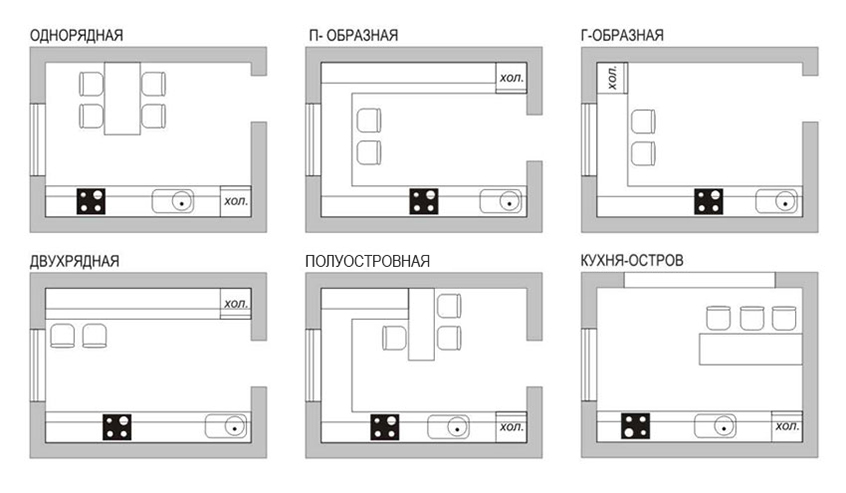 БСНазначение деталиДеталь швейной машины1. Позволяет машине шить насад и делать закрепкуА) регулятор натяжения верхней нити2. Натягивает верхнюю нитьБ) рычаг обратного хода3. Прокалывает ткань, проводит через неё нитку и преобразует из верхней нитки петлюВ) иглаБС